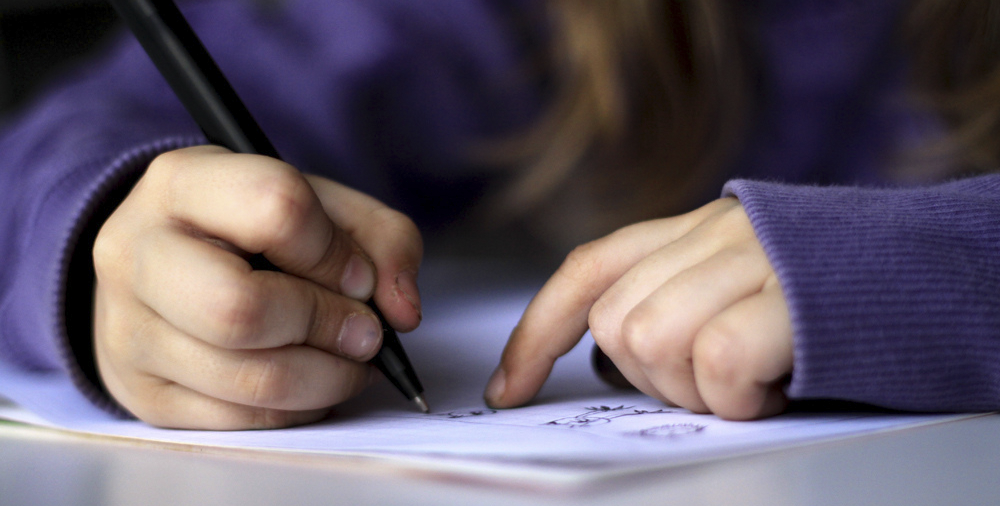 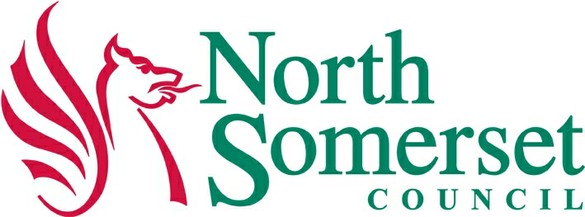 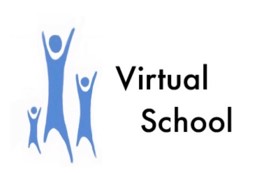 Contents:Introduction…. 										…2Profile of the Virtual School – Primary and Secondary … 					…4                                                     Early Years…							…5                                                     Post 16 …  							…6Developmental Focus 1 - Education Provision… 						…7Developmental Focus 2- Attendance and Exclusions…					…9Developmental Focus 3 - Narrowing the Attainment Gap… 		                                      …11Developmental Focus 4 - Trauma Informed Schools…				            …15Developmental Focus 5 - Governance and Accountability…				            …17Developmental Focus 6 - Education, Training and Employment Post 16…                             …18 Developmental Focus 7 - Widening Cultural Experiences…			  	            …19Developmental Focus 8 – SEND… 							            …20Developmental Focus 9 – PLAC… 							            …23The academic year 2020/21 was another impacted upon by Covid 19, with different pressures and expectations being placed upon our children and young people as indeed the whole population. In this period the Virtual School worked “remotely” for much of the time, which meant that staff were able to “attend” more Personal Education Plan meetings as they were frequently carried out online.As always, we have worked to assist schools in identifying and supporting the best ways to meet our young people’s needs, adapting their provision where necessary to enable our individuals to be able to engage effectively with their education. Above all we have remained ambitious for our children and young people and have continued to seek ways to ensure that they can benefit from every opportunity.StaffingIn June 2021, the Virtual School Head’s role was extended by the DfE to include additional responsibilities for promoting the education of children with a social worker. The Virtual School’s brief is to work with early years settings, schools, colleges, and social care leaders to create a culture of high aspirations that helps all children with social workers to make educational progress. This is a strategic role as opposed to direct work with individuals. A successful appointment was made in early February 2022, with the candidate expected to take up her post in mid- March until the end of the school’s calendar year.The Virtual School are already involved in several interventions to monitor and approve attendance and engagement of all the Local Authority’s vulnerable children and young people with a focus on removing barriers to learning, increasing education hours for any individual currently receiving less than 25 hours and reducing exclusions. In January 2022 our Secondary Education Advisory Teacher’s contractual hours were changed. Whilst we are in the process of recruiting to the vacant hours, with an increase from a 0.4 - 0.6 FTE contract, there has been a period where we have had a reduction in the capacity to support secondary aged students.In September we successfully appointed Sarah Vincent to replace Claire Hodgkin as our Virtual School Support Officer. Virtual School Team PlanThe Virtual School Team Plan 2020/21 had 8 priority areas, which provided the developmental areas the Team focused on and which are presented later in this report.Working with SchoolsMuch of the work of the Virtual Staff focuses on quality assuring, supporting, and challenging the educational provision our children and young people receive through the monitoring of the e- PEPS and use of Pupil Premium Plus funding. Time is spent in working with schools to ensure that our children and young people are receiving their full educational entitlement and a focus has been on monitoring whether individual children and young people are receiving 25 hours of education provision.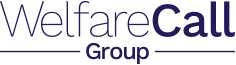 Inclusion SupportIn addition to this work, our Specialist Inclusion Worker has been involved in a number of direct interventions with students. These have included: A successful re-start in a secondary school for a Year 8 school refuser/ non-attender. “Keep in touch” visits to school for a Year 10 student, who is unable to attend full-time because of a medical condition.Starting a nurture group for 3 of our secondary girls focusing on social skills and motivation. Supporting key staff in schools who are new to working with Children in Care with resources and strategies to use in class. 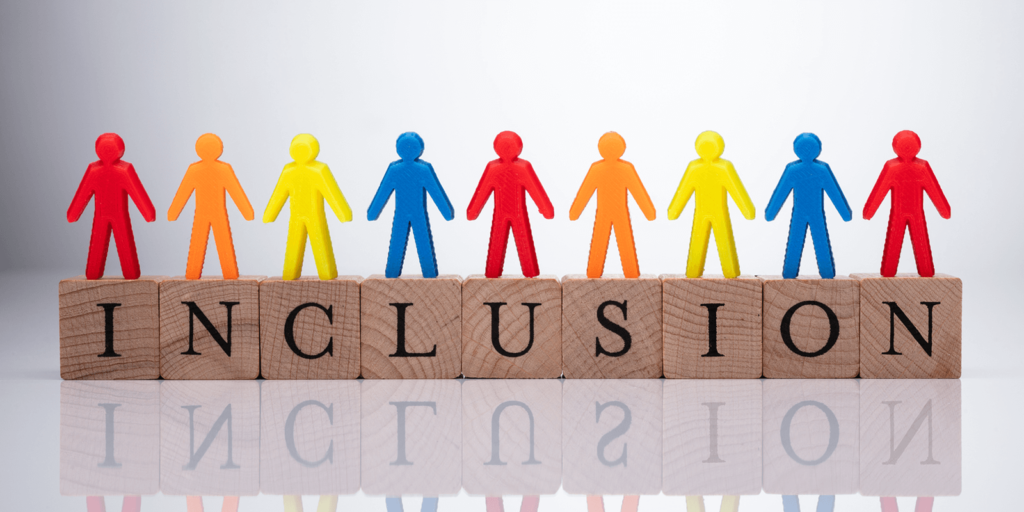 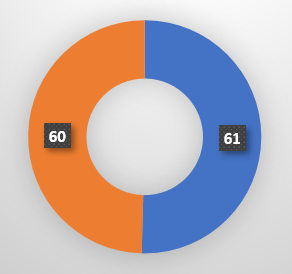 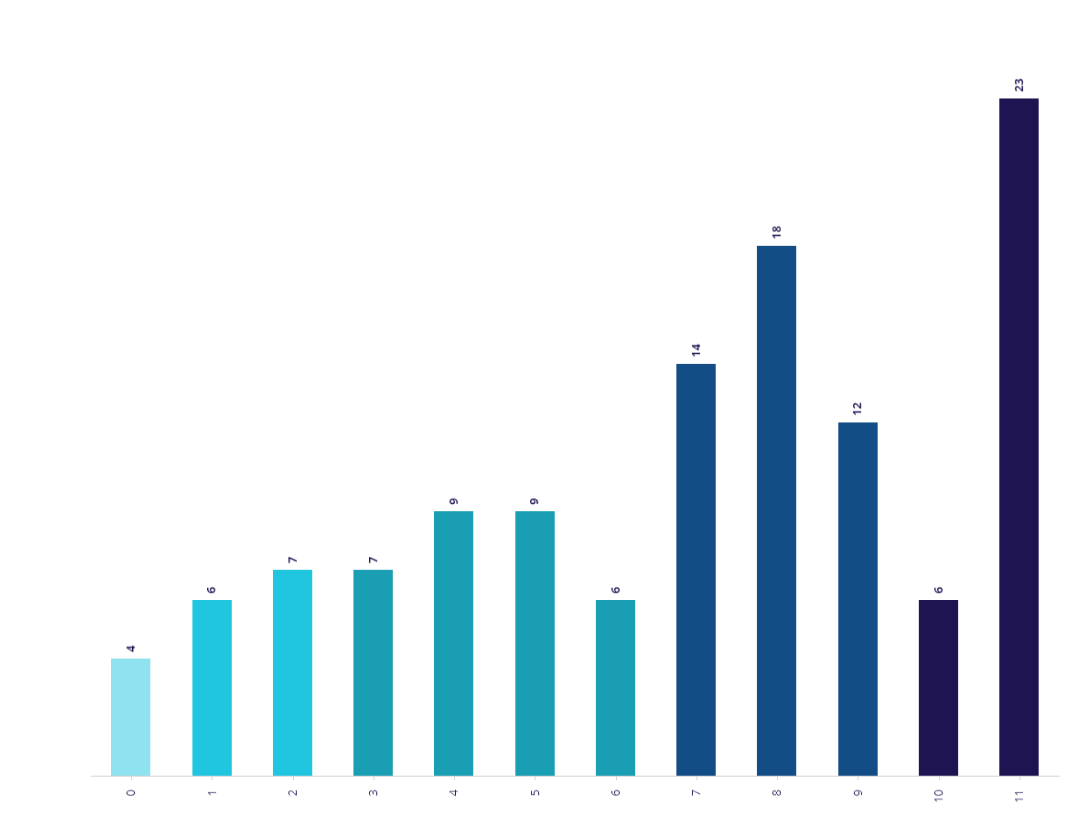 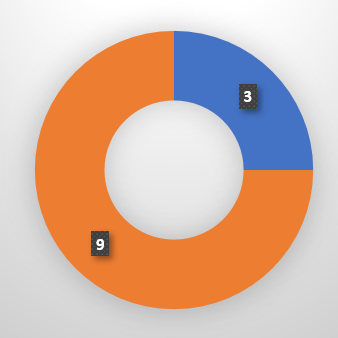 Key areas of Virtual School work:Joint working with North Somerset Early Years department to monitor funding, Special Education Needs, and settingsEncouraging the take up of Early Years’ funding:  2-year-old, 15 hours, and 30 hoursSupporting nursery or pre-school placementsMonitoring individual’s progress and Personal Education Plan meetings (age 3 +) Supporting school transitions (Y-1 to Reception) and the Link Programme Delivering Personal Education Plan training for settings Delivering Attachment and Trauma trainingSupporting the identification of Special Education Needs and support for Top-up Funding applications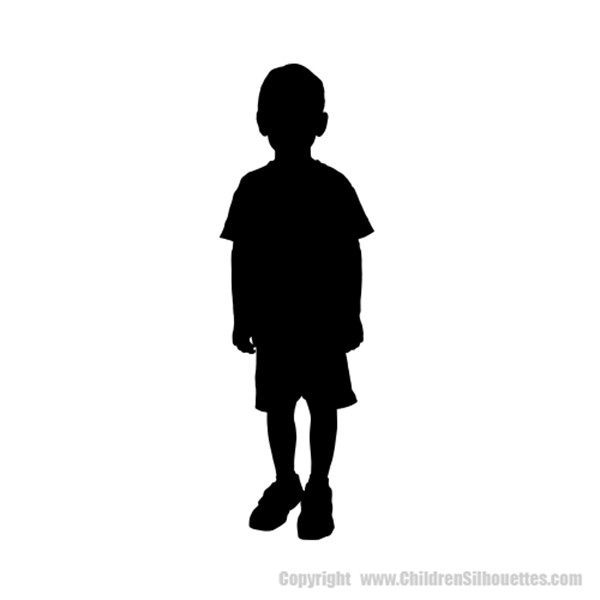  Adoption support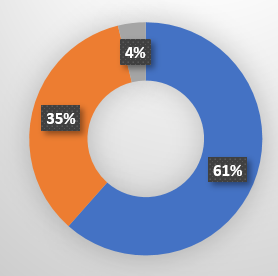 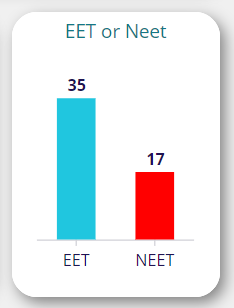 Ensuring that all children in care have educational provision that is appropriate to their needs                                                     Ensuring that transitions are carefully plannedEnsuring that education moves are kept to the minimumEnsuring that the individual CiC/ PLAC and their views are listened to  Progress against Development Focus 1Educational Provision: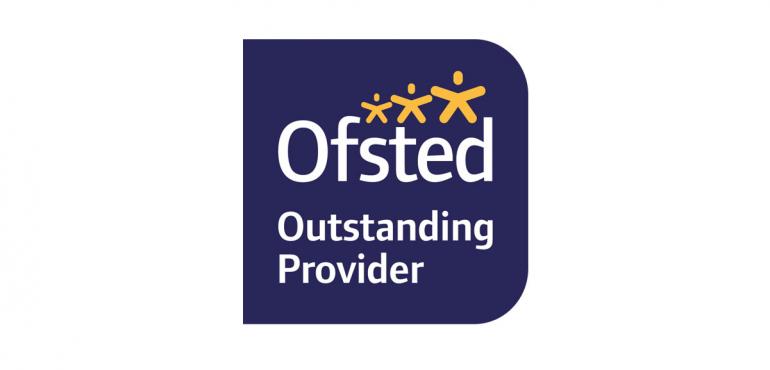 Transitions:Minimum attendance of 95%Target of no permanent exclusions (PEX)Reduction in the number of Fixed Term Exclusions (FTEs)Monitoring of Post 16 attendanceProgress against Development Focus 2Attendance:52 pupils 95% attendance or higher during academic year 2020-2187.15% average attendance for academic year 2020-2189.75% average attendance so far, this academic year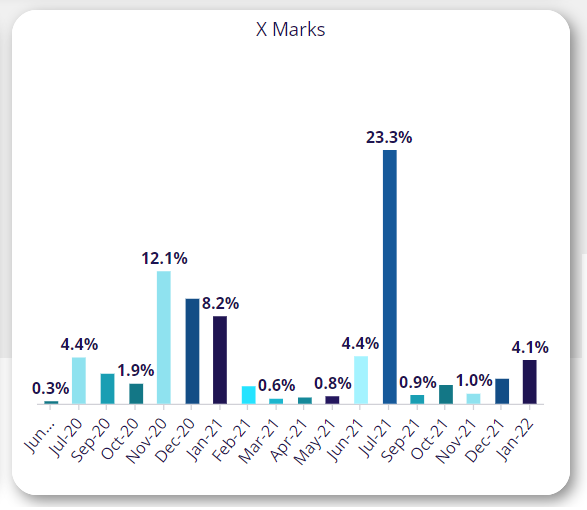 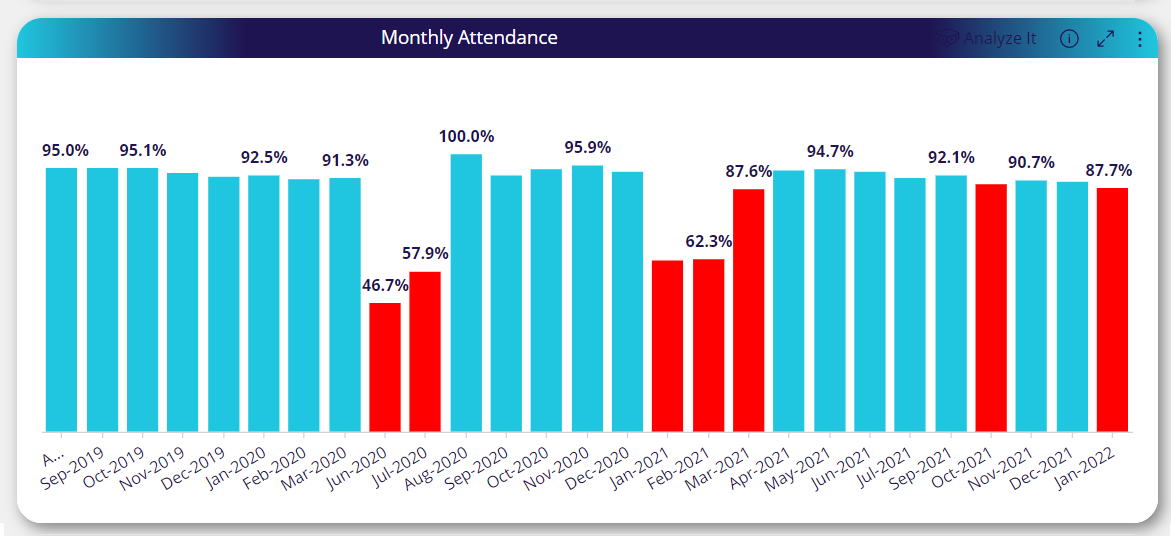 Exclusions:The number of pupils who received fixed term exclusions in 2020/21 was down from 23 in 2019-20 to 10 in 2020-21, with 319 sessions lost in 2019-20 and 81 lost in 2020-21.In the 2021-22 academic year to date, there have been 7 pupils who have received fixed term exclusions and 37 sessions lost. The number of permanent exclusions was down to 0 from the 1 in 2019-20.  In 2021-22 there have been none to date. Working towards narrowing any attainment gap so that Children in Care achieve at least in line with their peersProgress against Development Focus 3North Somerset Children Looked After Summer 2021 Key Stage ResultsThere has been no national Key Stage data published for 2020 or 2021 results. The comparators below are taken from 2019.For national comparisons, attainment data is given for looked after children in any educational setting who are at the end of the key stage and have key stage data available.  Therefore, North Somerset children who did not sit / undertake the assessment have not been included in the calculated percentages of those who have achieved the expected standard.EYFS One child has an EHCPKey Stage 1    Three out of five Year 2 pupils were assessed for KS1.  Two of the cohort have EHCPs of which one was assessed.Phonics Two have SEN supportIf you do not pass your phonics in Year 1 you re-take it in Year 2.  All the North Somerset children who retook passed in Year 2.Key Stage 2Twelve out of fourteen pupils were assessed for KS2.  The two not assessed both have EHCPs and one child assessed for KS2 also has an EHCP. Two are in the EHCP assessment process. Including the two in the EHCP assessment process, five children have SEN support in the cohort.GCSE results 2021We had unprecedented success with our year 11s this year, this was due to in part the changes in the way exams were assessed, which suit our young people better, and in having an exceptionally able year group.(1) The cancellation of summer 2020 GCSE exams and the new method of awarding grades has led to a set of pupil attainment statistics that are unlike previous years. As a result, the 2019/20 data should not be directly compared to attainment data from previous years for the purposes of measuring changes in student performance. 						.The following graph and table illustrate how our Children in Care did exceptionally well in achieving Grade 4 or higher in Maths and English.One of our children at Broadoak achieved 9 GCSEs at Grade 4 and above, and our other North Somerset schools had good results with 3 children getting 7 GCSEs at Grade 4 and above All these children received additional tutoring support from a tutor funded by the Virtual School and had excellent support from their schools.Working with schools and agencies to strengthen the resilience, emotional health, and well-being of looked after and previously looked after children in school Enabling schools to become trauma informed and attachment awareDeveloping training opportunitiesWorking towards having one member of support staff in each school/ college supporting with trauma Progress against Development Focus 4Systemic Work – Educational Psychology ServiceTo enable work at a systemic level to support Trauma informed practices in schools, the Timpson Project was successfully run with an identified secondary school in North Somerset. All staff at the school were trained in trauma informed and attachment aware practices. The project had already been conducted in BANES. The outcomes from this are available at http://www.education.ox.ac.uk/research/attachment-aware-schools-programme-evaluation/ 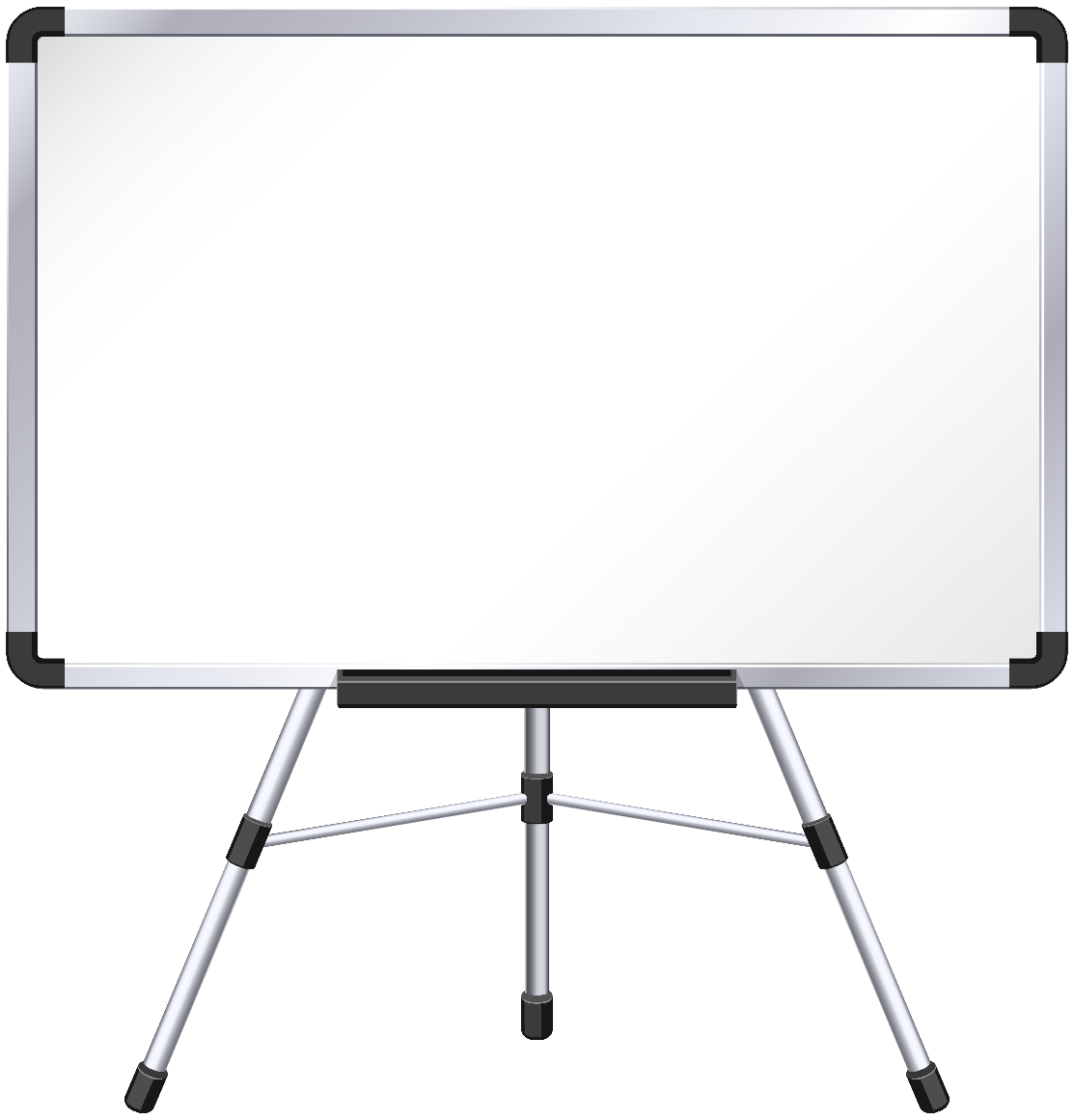 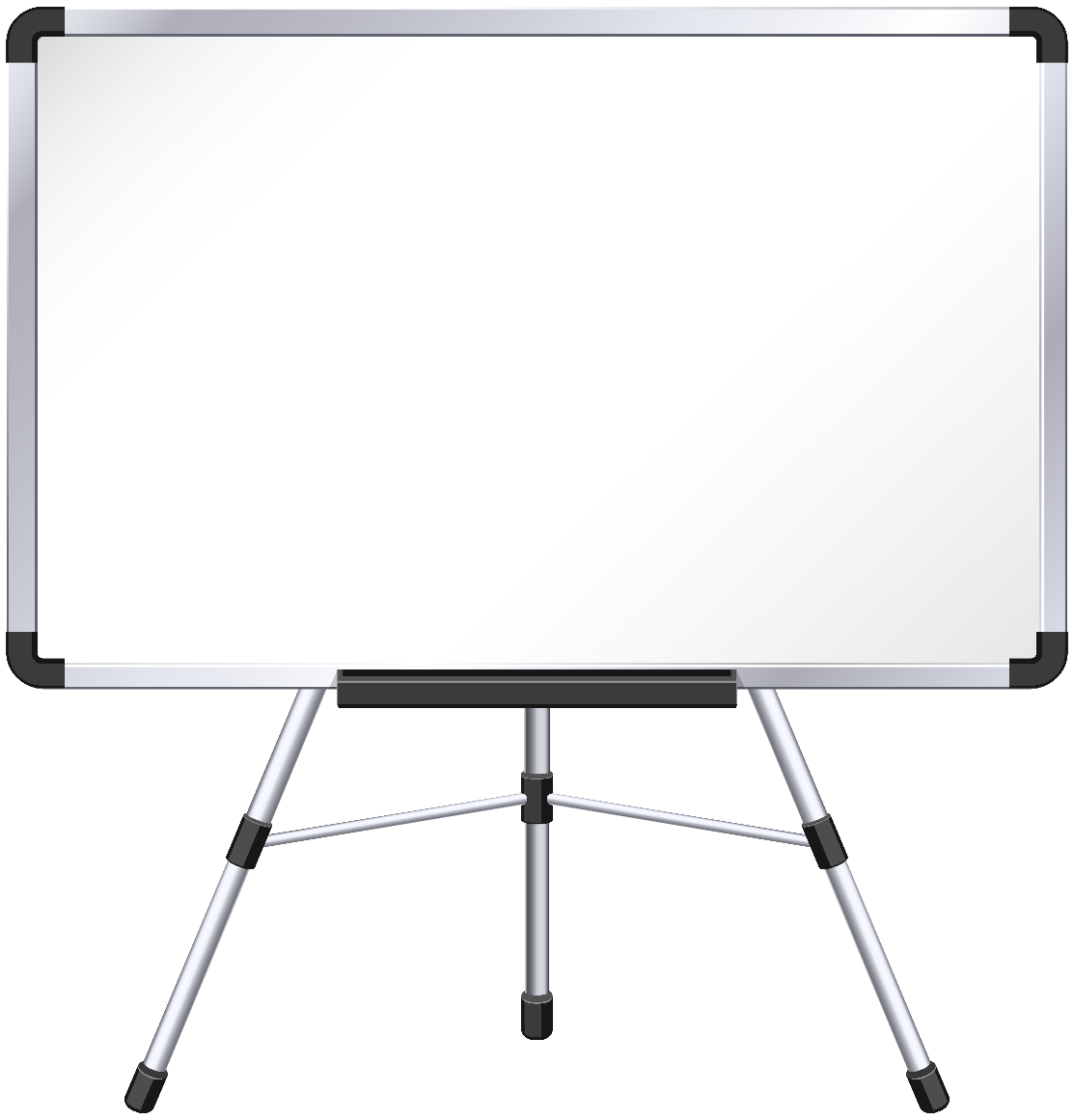 Training of Designated TeachersThree training sessions were delivered to the designated teachers in North Somerset by the Educational Psychology Service. Positive feedback was given by those who attended. Key topics covered included: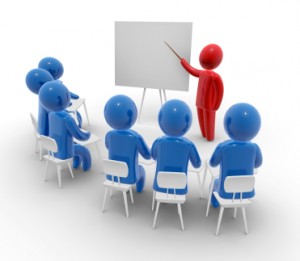 Current trends in theory and research in practiceProblem solving and understanding the difficulties that young people may be presenting with - using the Circles of Understanding model. Supporting previously looked after children and young people. ResearchTo build on good practice already in place in the Authority, the Educational Psychology Service conducted an Appreciative Inquiry using one primary school as an example of good practice. They used a focus group to explore what good practice for supporting Children in Care currently looks like in North Somerset and how we can build on that good practice in the future. The findings from this focus group are being used to develop training to highlight and share good practice with all the designated teachers in the Local Authority. Designated Teachers can book onto this train in Spring 2022. Early Years Training: Three training sessions were delivered to Early Years settings in North Somerset on Meeting the Needs of Previously Looked After Children. The success of these will be built upon in the training, which is planned for 2022.Training planned for 2022DT training x2 (January & February)DT training -Post 16 (March)Training for 1:1 support staff 3x1 hour sessions (March and then ongoing)Best practice approaches for supporting children in care in primary schools – Education Psychology Service (May)Foetal Alcohol Syndrome (FAS), Foetal Alcohol Spectrum Disorder (FASD) and implications for practice – Education Psychology Service (May)Designated Teacher Training – Supporting Previously Looked After Children (PLAC) (June)Strengthening governance and accountabilityIndependent Chair in placeExtension of members of the Governing BodyRegular attendance of members to the 3x year meetingsClear reporting format covering all areas of accountability: inclusion of impact reports and budgetProgress against Development Focus 5During 202/21 all meetings of the Virtual School Governing Body were held remotely. Three meetings a year took place for which there were more detailed presentations covering information relating to key areas of accountability and the budget as well as specific issues relating to Covid and its impact upon our children. Themes for specific impact reports covered Pupil Premium Plus funding; Early Years and Primary support and Post 16 support. The Governing Body now has an independent chair: Paul Jacobs. Membership includes:Representative from Secondary Academy:  Head Teacher … Nailsea SchoolRepresentative from Primary School: Head Teacher Worle Village PrimaryRepresentative from Post 16: Weston CollegeRepresentative from Special Schools… retired Head Teacher Ravenswood Special SchoolRepresentative from Alternative Provision/ Pupil Referral Unit… Principal of the Voyage Learning CampusRepresentative from Bath and Wells SchoolsRepresentative from NS Council … Councillor Richard SolomanCouncil OfficersHead of Family Well-being and Front DoorHead of Strategic Planning and GovernanceEducation Funding ManagerHead of Education Inclusion Service and Virtual School Head Teacher Virtual School Advisory Teachers and Post 16 Officer New Post 16 Officer post to start September 2020: increased hours and reviewed job descriptionDevelopment of practice in conjunction with the Education Inclusion Service NEET TeamTracking Post 16 attendance to enable Post 16 Officer to put in support at an earlier stageProgress against Development Focus 6Vicky Nelson started as Post 16 Officer in September 2020. Her work during the year has enabled us to:develop the role of supporting children in care in Post 16 education and those NEET (Not in Education, Employment or Training) being supported into EET (Education, Employment or Training).share best practice of Post 16 provision and supporting transition from Year11 to post16.develop strategies for NEET children in care.work closely with social care teams to support engagement with colleges and other training providers.monitor, through Personal Education Plans, all Post16 children in care and care leavers still in education.work within the wider care teams to ensure all education and training opportunities are being researched and followed up.encourage parents and carers to be actively involved in all Personal Education Plan reviews and having their wishes/views recorded.ensure that actions are set, and feedback is arranged in a timely manner so that outcomes and purpose of meetings are recognised. Unaccompanied Asylum SeekersIn 2020/21 there were 11 Post 16 and 3 Under 16 Asylum Seekers. Staff from the Virtual School have worked closely with colleagues in social care to ensure that appropriate support in made available for these young people. This has involved challenging education settings to ensure that any issues and concerns have been addressed.In response to Covid, offer support to access more events/ activities in a virtual/ remote world as opposed to creating “real” experiences or investing in staff to deliver / manage “real” opportunities and experiences. This will involve liaising with the Resource Service, who have an existing post, who will manage some of this workProgress against Development Focus 7With Covid restrictions and pressures impacting on certain areas, this area remains one where only limited progress was made during the last academic year. Contact has now been made with the Music Service to explore possible opportunities for developing creative options. This will remain a priority area.Investment in 22.20 hours (term-time only) post to be considered to support the processes for our children with Education Health Care Plans (EHCPs); to manage Alternative Provision packages and to support the advisory teachers with work associated with Previously Looked After Children (PLAC).Increase liaison with the SEND Team through regular meetingsProgress against Development Focus 85 Children in Care were awarded EHCP’s in the academic year 2020/213 Children in Care have been awarded EHCP’s since September 2022To date there has been no further expansion in the roles within the Virtual School. Meetings took place with representatives from the SEND Team to create greater links and these continue to be developed. 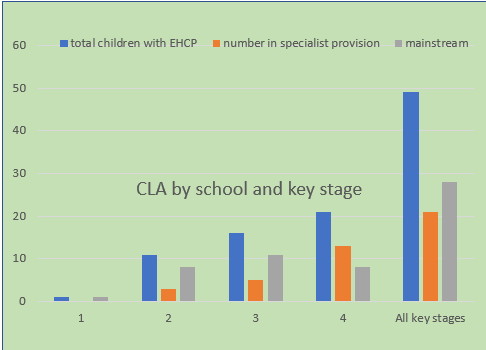 POST 16 SEND:(Data accurate as of January 2022)18 with EHCP's (38%)11 of these 18 are NEET (23% of the total Post 16 CIC) 7 of these 18 are EET (15% of the total Post-16 CIC)Of these 7 students with an EHCP who are currently in education, employment, or training, 5 are in Mainstream FE College (4 Weston College, 1 Bridgwater) and 2 are in Specialist provision. The chart below shows the breakdown of these 18 Post-16 who have an EHCPInvestment in 22.20 hours (term-time only) post to be considered to support the processes for our children with Education Health Care Plans (EHCPs); to manage Alternative Provision packages and to support the advisory teachers with work associated with Previously Looked After Children (PLAC).Consideration of an additional post to increase level of support for PLAC.Progress against Development Focus 9In 2020/21 this area of work was covered by the Early Years and Primary Advisory teacher. This remains the case in 2021/22.Work in 2020/21 included:Support and advice to schools and adoptive parents (usually an average of 3-4 enquiries a week.)Referrals from Adoption West for support for Adoptive ParentsUpdating Virtual School website on PLAC so that it can be used as a resourceDevelopment of a PLAC Personal Education PlanContact with North Somerset Special Guardianship Social Workers to promote the Virtual School support where neededPLAC information for schools on our VS newsletterPLAC training (Early Years and Statutory School Age)Termly networking meetings with Virtual School PLAC leads in South West to share information and ideasA review of the academic year 2020/1 illustrates that despite continued restrictions and limitations caused by the Covid 19 pandemic, the Virtual School has successfully continued to support our Children in Care, those who are Previously Looked After and Adopted and is about to embrace the new responsibilities for those children and young people with a social worker. Our focus for 2022 is a continuation of much of the work from the previous year, particularly being ambitious for all our children and supporting them to be able to access their full educational entitlement and achieve their full potential.  North Somerset CLANational (2019 results)National CLA (2019)Number of pupils6--Met Good Level of Development (GLD)3--% GLD50%71.8%44%Average Point Score (out of 51) 17 le29.234.6Not availableKS1ReadingWritingSpellingMathsScienceNorth Somerset CLA % reaching expected standard33%33%33%100%100%National CLA (2019)52%43%-49%60%National (2019 results)75%69%-76%82% Year 1North Somerset CLANational (2019 results)National CLA (2019)Number of pupils6--Met expected standard2--% met expected standard33%82%-KS2 12 assessed pupilsReadingWritingSpelling, Punctuation and GrammarMathsScienceReading, writing and mathsNorth Somerset CLA (2021)42%25%33%33%50%8%National CLA (2019)49%48%49%48%-34%National (2019 results)73%48%78%79%-65%Reading, writing and mathsAll pupilsNo identified SENEHCPSEN supportNorth Somerset CLA (2021)8%17%0%0%National CLA (2019)37%63%5%25%England Source: https://explore-education-statistics.service.gov.uk/find-statistics/outcomes-for-children-in-need-including-children-looked-after-by-local-authorities-in-england/2020England CLA England CLA North SomersetCLAEngland CLAStatement or EHC plan  England CLAStatement or EHC plan  North SomersetEHCP CLA2019/20NS CLA 2020-21 results (19 pupils)2019/202020-21 results (8 pupils)Percentage of pupils achieving grades 4+ in English and mathematics GCSEs23.4%47.4%5.9%25.0%Percentage of pupils achieving grades 5+ in English and mathematics GCSEs10.2%10.5%1.6%0.0%Number of GCSE’s (grade 4 and above) achievedNumber in MainstreamNumber in Special education 0151 to 4325 to 966Total year 111010